UNIVERSIDADE FEDERAL DA PARAÍBACENTRO DE CIÊNCIAS AGRÁRIASCOORDENAÇÃO DOS CURSOS DE CIÊNCIAS BIOLÓGICASFORMULÁRIO PARA SOLICITAÇÃO DE MATRÍCULA NA ATIVIDADE DE TRABALHO DE CONCLUSÃO DE CURSO - TCCNome do(a) Discente:Matrícula:Curso:Período da Solicitação: Nome do(a) Docente Orientador(a):Departamento:Título do TCC:Areia: ____/_____/_____Encaminhar via e-mail institucional para siag@cca.ufpb.br*Anexar o Termo de Aceite de Orientação e Responsabilidade da Resolução   CCA/CCA/UFPB nº 03/2021, de 18 de fevereiro de 2021Assinatura do(a) DiscenteAssinatura com autenticação digital do(a) Orientador(a)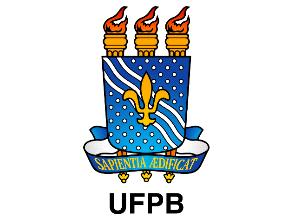 